The HENLEY CollegeEQUALITY, DIVERSITY & INCLUSION (EDI) INFORMATION LEAFLETACADEMIC YEAR 2013-2014 SUMMER TERM ISSUEEDI SUMMER EVENTOn Wednesday 21 May, World Day for Cultural Diversity, the College held an EDI Summer Event in the Deanfield canteen.  May is Mental Health Awareness Month and the £50 proceeds from the event were split between Mind and Pathways.There were displays from Amnesty International, the International Relations Discussion Group, the Lesbian, Gay, Bisexual and Transgender Group and the Library.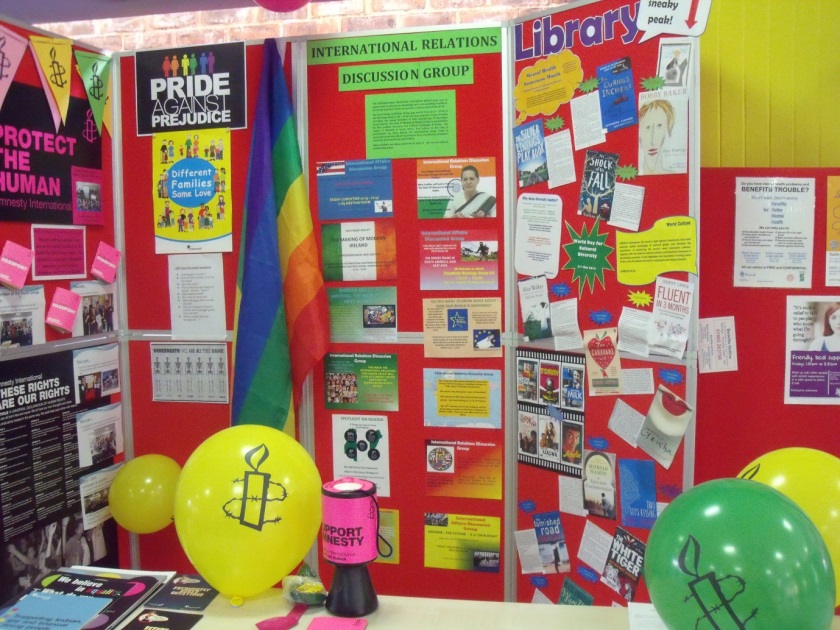 There were also information leaflets including a recipe for stress free exams and a guide to improve listening comprehension for people with English as a second language.The Pathways students baked cakes, made lollipops, multi coloured chocolates and held a raffle.  The activities the students have undertaken in the last year were shown via displays and a screen based presentation. 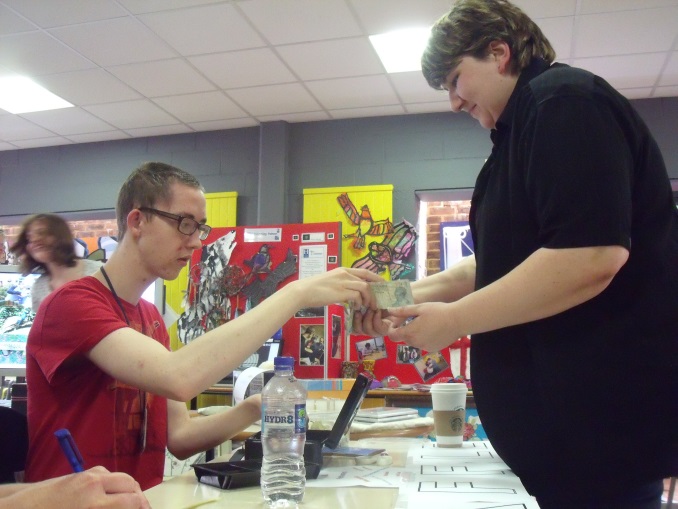 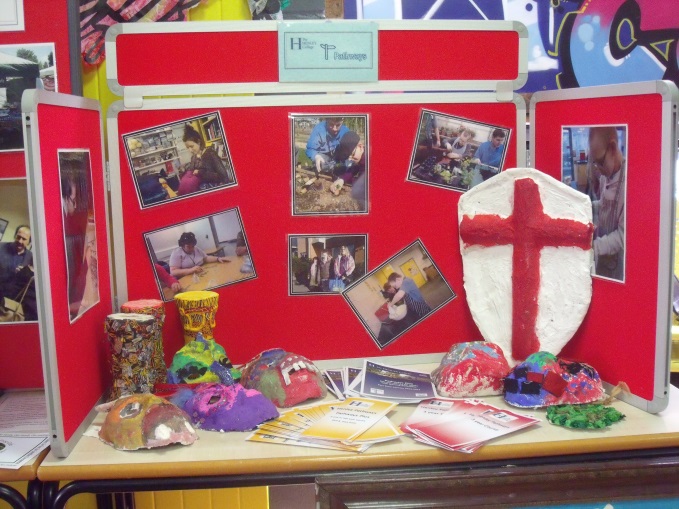 A representative from Mind attended the event and held a Well Being session which was most informative and very well received.The Headway and Henley Concert took place during the afternoon and there was a drop in dance session.  World food was available through-out the event.Steve Morano provided highly enjoyable live music for the event.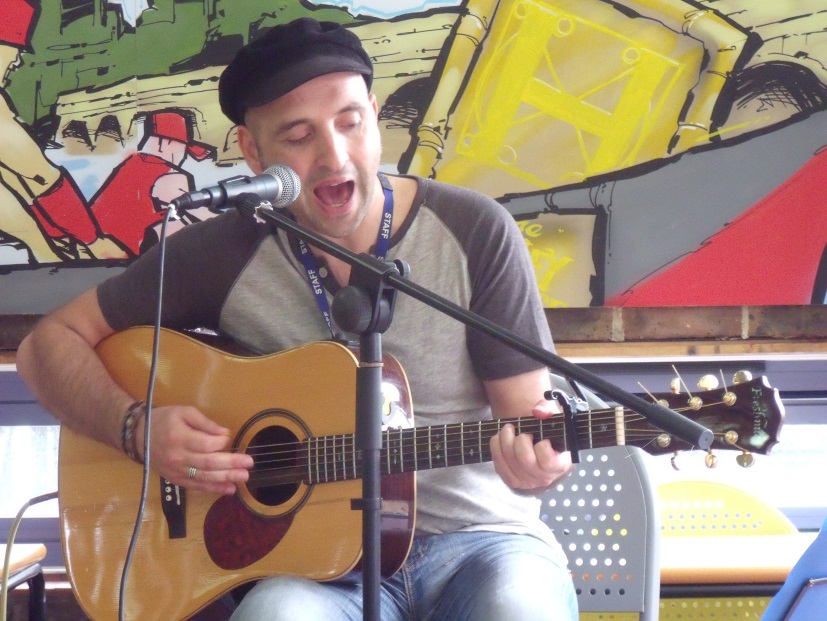 Beryl Richardson the College’s EDI Manager stated that ‘The event clearly demonstrates the diverse culture of the College and celebrates difference.   This was the first EDI Event of its kind and has proven to be a really good platform for the future.’A member of the College’s EDI Steering Group said that ‘The EDI Summer Event is a wonderful opportunity for the wide-ranging groups with the College to come together and celebrate.  It is a reinforcement of the inclusive and caring philosophy which is at the heart of the College.’ EDI STUDENT SURVEYIn February 2014 there was an anonymous survey of the understanding, experience and views of students regarding Equality, Diversity and Inclusion at the Henley College.  The results of this survey have been analysed and a report presented to the Governors.  Any recommendations arising from the survey will be discussed with the College EDI Steering Group and implemented as appropriate.  BUDDHISM DISPLAYIn May and June there is a display in the D1 corridor marking the birth of Buddha (enlightened one).  The display gives an overview of Buddhist beliefs and the path to enlightenment.AMNESTY GLOBAL STOP TORTURE CAMPAIGNOn Thursday June 26th, International Day in Support of Victims of Torture, there will be a stall in the Deanfield Reception on behalf of the global Stop Torture campaign from 12 noon until 1 pm.  EDI ACTION PLAN FOR THE PERIOD22nd APRIL to 11th JULY 2014EDI Leaflet: June 2014Beryl RichardsonACTIONBy WhomBy WhenSTATUSBuddhism DisplayMay: A display in the glass cabinet in D1 to mark Buddha’s birthday in May about 2600 years ago LibraryMay 2014CompletedStudent EDI Survey Analysis.Analyse the data from the Student EDI Survey carried out in February 2014BRIC/SDEA12 May 2014CompletedEDI Summer EventTo be held at Deanfield in aid of MIND and PathwaysSummer Event Focus Group21 May 2014CompletedLGBT GroupRegular meetings of the LGBT GroupBRICIncrementalIncrementalInternational Relations Discussion GroupRegular weekly meetings of the International Discussion Group JPANIncrementalIncrementalEDI Steering Group MeetingTo meet with the EDI Steering Group to review the EDI Summer Event and make plans for 2014-15BRIC/SDEA18 June 2014Amnesty StallA stall in the Deanfield Reception on behalf of the global Stop Torture campaignSBIN/Students26 June 201412 – 1 pmInterfaith Community LinksEstablish links with local faith groups.  Meet with Revd Martin Gorrick, Archdeacon of OxfordBRIC/JLOV /SDEA7 July 2014